Учебная программа составлена на основе учебного плана специальности
1-3301 07 Природоохранная деятельность для направления специальности экологический мониторинг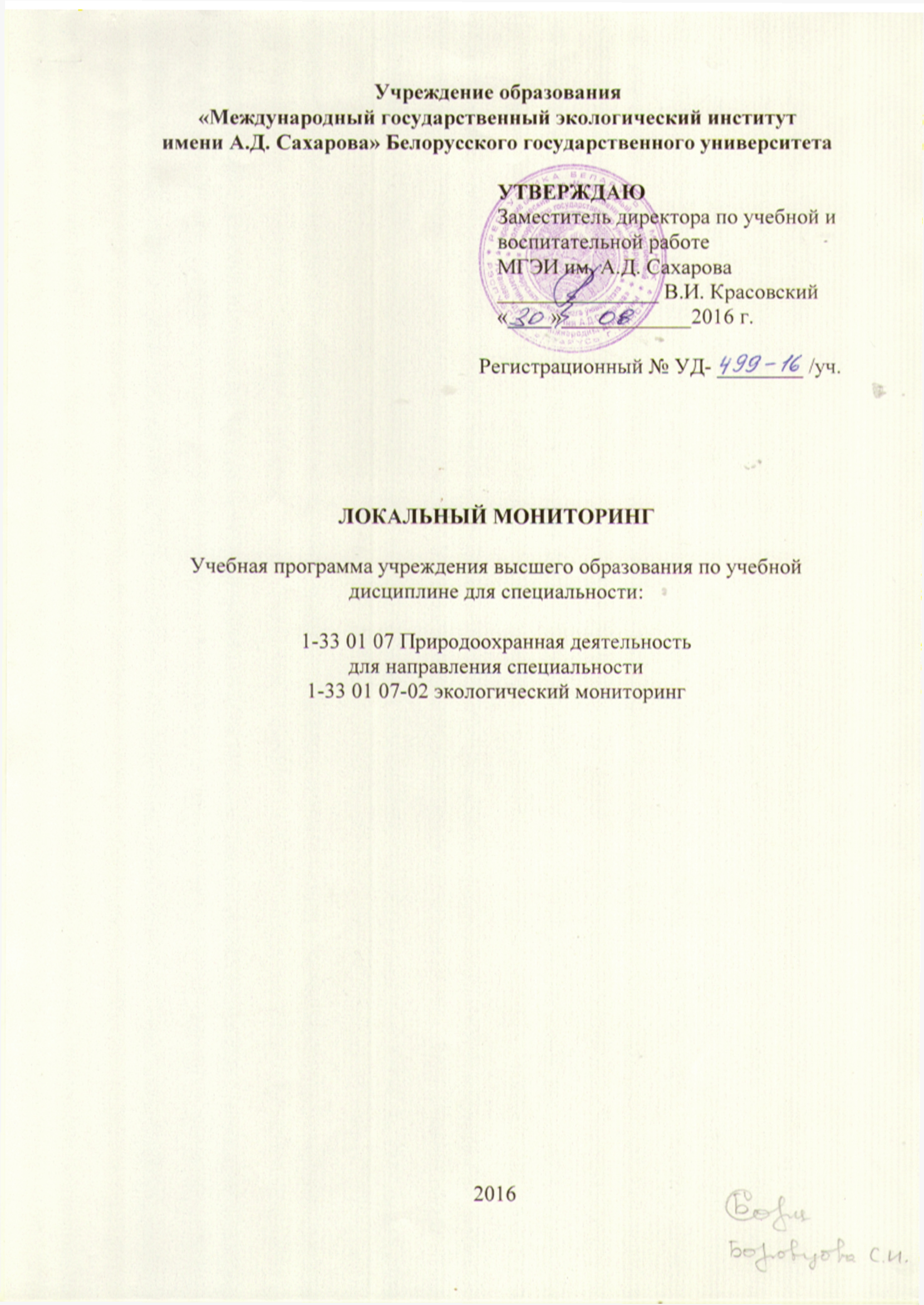 СОСТАВИТЕЛЬ: Е.С. Лён, старший преподаватель кафедры экологического мониторинга и менеджмента учреждения образования «Международный государственный экологический институт имени А.Д. Сахарова» Белорусского государственного университетаРЕКОМЕНДОВАНА К УТВЕРЖДЕНИЮ:Кафедрой экологического мониторинга и менеджмента учреждения образования «Международный государственный экологический институт имени А.Д. Сахарова» Белорусского государственного университета (протокол № ____ от ___________)Советом факультета мониторинга окружающей среды учреждения образования «Международный государственный экологический институт имени А.Д. Сахарова» Белорусского государственного университета (протокол № ____ от ___________)I. Пояснительная запискаЛокальный мониторинг является одним из видов в составе Национальной системы мониторинга окружающей среды.Система локального мониторинга создана и функционируетдля наблюдений засостоянием компонентов природной среды в особо опасных зонахнегативного влияния хозяйственных объектов. Цель локального мониторинга — наблюдение засостоянием окружающей среды в районе расположения конкретного источникавоздействия, оценка этого воздействия и возможный прогноз негативных последствий. Правильно организованная система локального мониторинга дает возможность получать объективную информацию о состоянии атмосферного воздуха, поверхностных и подземных вод, земель, источниках их загрязнения и передавать ее заинтересованным организациям для принятия решений.Учебная программа «Локальный мониторинг» разработана для студентов специальности 1-33 01 07 01 Природоохранная деятельность для направления специальности экологический мониторингв соответствии с требованиями образовательного стандарта.	Целью изучения дисциплины является формирование у студентов основы знаний по организации и проведению локального мониторинга объектов окружающей среды природопользователями. Задачами преподавания дисциплины «Локальный мониторинг» являются:– ознакомление с нормативными правовыми актами, устанавливающими требования к осуществлению локального мониторингаприродопользователями- изучение объектов, методов и режимов наблюдений, контролируемых показателей и ингредиентов, сети пунктов наблюдений.	Для изучения дисциплины «Локальный мониторинг» необходимы знания по следующим дисциплинам: «Методы анализа экспериментальных данных», «Мониторинг земель», «Система аналитического контроля», «Приборы и методы физико-химического контроля».В результате изучения дисциплины обучаемый должен:знать:–роль локального мониторинга в НСМОС;–законодательную и нормативную базу;–порядок проведения локального мониторинга атмосферного воздуха, поверхностных и подземных вод, земель в зоне влияния источника воздействия.уметь: –использовать НПА и ТНПА Республики Беларусь, международные и межгосударственные НПА, нормативы, стандарты и методики;–осуществлять отбор проб, пробоподготовку, проводить основные виды анализов проб воды из поверхностных, подземных источников, сточной, почвы, отходов производства, выбросов в атмосферный воздух.Основными методами обучения являются:элементы проблемного обучения, реализуемые на лекционных и лабораторных занятиях;компетентностный подход, реализуемый на лекциях, лабораторных занятиях и при организации самостоятельной работы студентов;учебно-исследовательская деятельность, реализуемая на лабораторных занятиях.	Среди эффективных педагогических методик и технологий, которые способствуют вовлечению студентов в поиск и управление знаниями, приобретению опыта самостоятельного решения разнообразных задач, следует выделить:технологии проблемно-модульного обучения;моделирование проблемных ситуаций и их решение.  Требования к организации самостоятельной работы студентов.Самостоятельная работа осуществляется в виде аудиторных и внеаудиторных форм. Материалы, помогающие студенту в организации самостоятельной работы, включают:учебную программу дисциплины;учебную литературу (курс лекций, справочные материалы);задания для самостоятельной работы студентов.	Эффективность самостоятельной работы студентов целесообразно проверять в ходе текущего и итогового контроля знаний в форме устного опроса, коллоквиумов, тестового контроля по темам и разделам курса. Для общей оценки качества усвоения студентами учебного материала рекомендуется использование рейтинговой системы.Форма получения высшего образования – очная.В соответствии с типовым учебным планом объем дисциплины «Локальный мониторинг» составляет 72 аудиторных часа, из них лекций – 36 часов, практических занятий – 36 часов. Форма итогового контроля знаний по дисциплине – экзамен в 9 семестре. II. Примерный тематический планIII. СОДЕРЖАНИЕ УЧЕБНОГО МАТЕРИАЛА1. ВведениеЛокальный мониторинг: цель, задачи, объекты и контролируемые показатели. Основные направления исследований локального мониторинга. 2. Нормативно-правовая база локального мониторингаНормативная правовая база по ведению локального мониторинга в Республике Беларусь: законы, инструкции, ТКП, указы Президента.3. Сеть пунктов наблюдений локального мониторинга на территории Беларуси.Развитие сети пунктов наблюдений локального мониторинга на территории Беларуси. Перечень природопользователей, осуществляющих проведение локального мониторинга. 4. Локальный мониторинг выбросов загрязняющих веществ в атмосферный воздух4.1. Локальный мониторинг выбросов загрязняющих веществ в атмосферный воздух: целевые функции, объекты, методы и режимы наблюдений, контролируемые ингредиенты, сеть пунктов наблюдений. 4.2. Объемы и структура выбросов загрязняющих веществ в атмосферный воздух стационарными источниками в динамике. Источники и причины нарушения нормативных требований выбросов загрязняющих веществ в атмосферный воздух. 5. Мониторинг сбросов сточных вод в поверхностные водные объектыМониторинг сбросов сточных вод в поверхностные водные объекты: направления, методы и режимы наблюдений, контролируемые ингредиенты, сеть пунктов наблюдений. Динамика объема сбросов сточных вод по категориям в водные объекты. Причины и источники нарушения нормативных требований сбросов сточных вод в водные объекты. 6. Локальный мониторинг подземных вод6.1. Локальный мониторинг подземных вод: объекты и типология в соответствии с зоной воздействий, контролируемые вещества, сеть пунктов наблюдений. Динамика и структура выявленных превышений загрязняющих веществ на объектах локального мониторинга подземных вод. 6.2. Результаты локального мониторинга подземных вод на различных объектах (зона воздействия объектов захоронения пестицидов; земледельческие поля орошения; поля фильтрации; иловые площадки, не относящихся к объектам промышленности; полигоны ТКО, ТПО и токсичных отходов, не относящиеся к объектам захоронения отходов промышленности; объекты промышленности). 7. Локальный мониторинг земельЛокальный мониторинг земель: объекты, контролируемые вещества. Структура превышений приоритетных загрязняющих веществ в почвах обследованных предприятий. Организация системы локального мониторинга земель на примере предприятийметаллурго-машиностроительного комплекса Беларуси. IV. ИНФОРМАЦИОННО-МЕТОДИЧЕСКАЯ ЧАСТЬПримерный перечень тем практических занятий1.Требования к организации лабораторий, осуществляющих локальный мониторинг на предприятиях.2.Организация на предприятии и в зоне его влияния пунктов наблюдений для отбора проб воздуха, воды, почв3.Характеристика предприятий промышленного комплекса, включенных в локальный мониторинг в системе НСМОС.4.Измерение уровней физических факторов неионизирующей природы: шума, вибрации, инфразвука и др. – экскурсия в РЦГЭ.5.Расчет выбросовзагрязняющихвеществ от предприятий по производству цемента.6. Гидрологические посты: характеристика, назначение, программа наблюдений (экскурсия). 7. Локальный мониторинг на предприятиях стекольного производства.8. Локальный мониторинг на предприятиях энергетического комплекса. КРИТЕРИИ ОЦЕНКИ ЗНАНИЙ И КОМПЕТЕНЦИЙСТУДЕНТОВ ПО 10-БАЛЛЬНОЙ ШКАЛЕ10 баллов – десять:- систематизированные, глубокие и полные знания по всем разделам учебной программы, а также по основным вопросам, выходящим за ее пределы;- точное использование научной терминологии (в том числе на иностранном языке), стилистически грамотное, логически правильное изложение ответа на вопросы;- безупречное владение инструментарием учебной дисциплины, умение его эффективно использовать в постановке и решении научных и профессиональных задач;- выраженная способность самостоятельно и творчески решать сложные проблемы в нестандартной ситуации;- полное и глубокое усвоение основной и дополнительной литературы, рекомендованной учебной программой дисциплины;- умение ориентироваться в теориях, концепциях и направлениях по изучаемой дисциплине и давать им критическую оценку, использовать научные достижения других дисциплин;- творческая самостоятельная работа на практических, лабораторных занятиях, активное участие в групповых обсуждениях, высокий уровень культуры исполнения заданий.9 баллов – девять:- систематизированные, глубокие и полные знания по всем разделам учебной программы;- точное использование научной терминологии (в том числе на иностранном языке), стилистически грамотное, логически правильное изложение ответа на вопросы;- владение инструментарием учебной дисциплины, умение его эффективно использовать в постановке и решении научных и профессиональных задач;- способность самостоятельно и творчески решать сложные проблемы в нестандартной ситуации в рамках учебной программы;- полное усвоение основной и дополнительной литературы, рекомендованной учебной программой дисциплины;- умение ориентироваться в основных теориях, концепциях и направлениях по изучаемой дисциплине и давать им критическую оценку;- самостоятельная работа на практических, лабораторных занятиях, творческое участие в групповых обсуждениях, высокий уровень культуры исполнения заданий.8 баллов – восемь:- систематизированные, глубокие и полные знания по всем поставленным вопросам в объеме учебной программы;- использование научной терминологии, стилистически грамотное, логически правильное изложение ответа на вопросы, умение делать обоснованные выводы;- владение инструментарием учебной дисциплины (методами комплексного анализа, техникой информационных технологий), умение его использовать в постановке и решении научных и профессиональных задач;- способность самостоятельно решать сложные проблемы в рамках учебной программы;- усвоение основной и дополнительной литературы, рекомендованной учебной программой дисциплины;- умение ориентироваться в основных теориях, концепциях и направлениях по изучаемой дисциплине и давать им критическую оценку с позиций государственной идеологии (по дисциплинам социально-гуманитарного цикла);- активная самостоятельная работа на практических, лабораторных занятиях, систематическое участие в групповых обсуждениях, высокий уровень культуры исполнения заданий.7 баллов – семь:- систематизированные, глубокие и полные знания по всем разделам учебной программы;- использование научной терминологии (в том числе на иностранном языке), лингвистически и логически правильное изложение ответа на вопросы, умение делать обоснованные выводы;- владение инструментарием учебной дисциплины, умение его использовать в постановке и решении научных и профессиональных задач;- усвоение основной и дополнительной литературы, рекомендованной учебной программой дисциплины;- умение ориентироваться в основных теориях, концепциях и направлениях по изучаемой дисциплине и давать им критическую оценку;- самостоятельная работа на практических, лабораторных занятиях, участие в групповых обсуждениях, высокий уровень культуры исполнения заданий.6 баллов – шесть:- достаточно полные и систематизированные знания в объеме учебной программы;- использование необходимой научной терминологии, стилистически грамотное, логически правильное изложение ответа на вопросы, умение делать обоснованные выводы;- владение инструментарием учебной дисциплины, умение его использовать в решении учебных и профессиональных задач;- способность самостоятельно применять типовые решения в рамках учебной программы;- усвоение основной литературы, рекомендованной учебной программой дисциплины;- умение ориентироваться в базовых теориях, концепциях и направлениях по изучаемой дисциплине и давать им сравнительную оценку;- активная самостоятельная работа на практических, лабораторных занятиях, периодическое участие в групповых обсуждениях, высокий уровень культуры исполнения заданий.5 баллов – пять:- достаточные знания в объеме учебной программы;- использование научной терминологии, стилистически грамотное, логически правильное изложение ответа на вопросы, умение делать выводы;- владение инструментарием учебной дисциплины, умение его использовать в решении учебных и профессиональных задач;- способность самостоятельно применять типовые решения в рамках учебной программы;- усвоение основной литературы, рекомендованной учебной программой дисциплины;- умение ориентироваться в базовых теориях, концепциях и направлениях по изучаемой дисциплине и давать им сравнительную оценку;- самостоятельная работа на практических, лабораторных занятиях, участие в групповых обсуждениях, высокий уровень культуры исполнения заданий.4 балла – четыре, ЗАЧТЕНО:- достаточный объем знаний в рамках образовательного стандарта, учебной программы;- усвоение основной литературы, рекомендованной учебной программой дисциплины;- использование научной терминологии, стилистическое и логическое изложение ответа на вопросы, умение делать выводы без существенных ошибок;- владение инструментарием учебной дисциплины, умение его использовать в решении стандартных (типовых) задач;- умение под руководством преподавателя решать стандартные (типовые) задачи;- умение ориентироваться в основных теориях, концепциях, направлениях по изучаемой дисциплине и давать им оценку;- работа под руководством преподавателя на практических, лабораторных занятиях, допустимый уровень культуры исполнения заданий.3 балла – три, НЕЗАЧТЕНО:- недостаточно полный объем знаний в рамках образовательного стандарта, учебной программы;- знание части основной литературы, рекомендованной учебной программой дисциплины;- использование научной терминологии, изложение ответа на вопросы с существенными лингвистическими и логическими ошибками;- неумение ориентироваться в основных теориях, концепциях и направлениях изучаемой дисциплины;- пассивность на практических и лабораторных занятиях, низкий уровень культуры исполнения заданий.2 балла – два, НЕЗАЧТЕНО:- фрагментарные знания в рамках образовательного стандарта, учебной программы;- знание отдельных литературных источников, рекомендованных учебной программой дисциплины;- неумение использовать научную терминологию дисциплины, наличие в ответе грубых стилистических и логических ошибок;- пассивность на практических и лабораторных занятиях, низкий уровень культуры исполнения заданий;1 балл – один, НЕЗАЧТЕНО:- отсутствие знаний и компетенций в рамках образовательного стандарта, учебной программы или отказ от ответа.ПЕРЕЧЕНЬ РЕКОМЕНДУЕМЫХ СРЕДСТВ ДИАГНОСТИКИУчебным планом специальности 1-33 01 07 01 Природоохранная деятельностьв качестве формы итогового контроля по дисциплине рекомендован экзамен. Оценка учебных достижений студента осуществляется на экзамене и производится по десятибалльной шкале. Для текущего контроля и самоконтроля знаний и умений студентов по данной дисциплине можно использовать следующий диагностический инструментарий:защита индивидуальных заданий при выполнении практических работ;защита подготовленного студентом реферата;устные опросы;письменные контрольные работы по отдельным темам курса.Литература1. Об охране окружающей среды : Закон Респ. Беларусь, 26 нояб. 1992 г., № 1982-XII : в ред. Закона от 17 июля 2002 г. № 126-З, с изм. и доп. по со-стоянию на 30 дек. 2011 г. // Ведомости Верхов. СоветаРесп. Беларусь. 1993. № 1. Ст. 1 ; Нац. реестр правовых актов Респ. Беларусь. 2002. № 85. 2/875 ; 2012, № 1. 2/1878. 2. Стадницкий Г.В. Экология (Гл. 3. Промышленное производство и его воздействие на окружающую среду. Гл. 4. Контроль и управление качеством окружающей среды) / Г.В. Стадницкий, А.И. Родионов. – М.: Израэль А.Ю. Высшая школа, 1988.  3. Экология и контроль состояния природной среды / А.Ю. Израэль. –  М.: Гидрометеоиздат, 1984.  4. Положение о порядке осуществления аналитического (лабораторного) контроля в области охраны окружающей среды Утв. постановлением Совета Министров Республики Беларусь 20.06.2013 № 5045. Постановление Министерства природных ресурсов и охраны окружающейсреды Республики Беларусь:«Об утверждении Инструкции о порядке проведения локального мониторинга окружающей среды юридическими лицами, осуществляющими хозяйственную и иную деятельность, которая оказывает вредное воздействие на окружающую среду, в том числе экологически опасную деятельность». 01.02.2007 г. № 9 (ред. от 27.07.) 6. Постановление Министерства природных ресурсов и охраны окружающейсреды Республики Беларусь: «Об утверждении перечня юридических лиц, осуществляющих проведение локального мониторинга окружающей среды в составе Национальной системы мониторинга окружающей среды в  РеспубликеБеларусь». 21.05.2007 г. № 67 (ред. от 20.06.2013)7. Постановление Министерства природных ресурсов и охраны окружающейсреды Республики Беларусь: «Об утверждении Положения об информационно-аналитическом центре локального мониторинга окружающей среды Национальной системы мониторинга окружающей среды в Республике Беларусь»;10.07.2008 г. № 648. СТБ ИСО 5725-2-2002 Точность (правильность и прецизионность) методов и результатов измерений. Часть 2. Основной метод определения повторяемости и воспроизводимости стандартного метода измерений9. СТБ ИСО 5725-6-2002. "Точность (правильность и прецизионность) методов и результатов измерений. Часть 6. Использование значений точности на практике"10. СТБ ИСО/МЭК 17025-2007. Общие требования к компетентности испытательных и калибровочных лабораторий.11. ТКП 17.06-01-2007 (02120) Охрана окружающей среды и природопользование. Гидросфера. Правила размещения пунктов наблюдений за состоянием подземных вод для проведения локального мониторинга окружающей среды 12. ТКП 17.11-02-2009 (02120/02030)Охрана окружающей среды и природопользование. Отходы. Обращение с коммунальными отходамиОбъекты захоронения твердых коммунальных отходов. Правила проектирования и эксплуатации.13. ТКП 17.02-11-2014 Охрана окружающей среды и природопользование.  Порядок ведения учета в области охраны окружающей среды и заполнения форм учетной документации в области охраны окружающей среды.14. Положение о порядке учета методик выполнения измерений, государственных стандартов Республики Беларусь и межгосударственных стандартов, применяемых при выполнении измерений в области охраны окружающей среды. Утв. приказом Министерства природных ресурсов и охраны окружающей среды от 8 ноября 2010 г. № 387-ОД15. ГОСТ 8.010-99  Государственная система обеспечения единства измерений. Методики выполнения измерений. Основные положения.16. Государственная программа «Охрана окружающей среды и устойчивое использование природных ресурсов» на 2016 - 2020 годы. Утверждено Постановлением Совета МинистровРеспублики Беларусь17.03.2016 N 205 17. Обзоры результативности экологической деятельности. Беларусь. Третий обзор. ЕЭК ООН Нью-Йорк и Женева, 2016 г, выпуск № 44№ п/пНазвание темВсегоаудиторных часовв том числев том числе№ п/пНазвание темВсегоаудиторных часовлекцийпрактических занятий123451Локальный мониторинг: цель, задачи, объекты и контролируемые показатели. 2ч4222Нормативная правовая база по ведению локального мониторинга в Республике Беларусь. 2ч4223Развитие сети пунктов наблюдений локального мониторинга на территории Республики Беларусь. Перечень природопользователей, осуществляющих проведение локального мониторинга. 48444Локальный мониторинг выбросов загрязняющих веществ в атмосферный воздух64.1Локальный мониторинг выбросов загрязняющих веществ в атмосферный воздух: целевые функции, объекты, методы и режимы наблюдений, контролируемые ингредиенты, сеть пунктов наблюдений.12664.2Объемы и структура выбросов загрязняющих веществ в атмосферный воздух стационарными источниками в динамике. Источники и причины нарушения нормативных требований выбросов загрязняющих веществ в атмосферный воздух. 612665Мониторинг сбросов сточных вод в поверхностные водные объекты: направления, методы и режимы наблюдений, контролируемые ингредиенты, сеть пунктов наблюдений. Динамика объема сбросов сточных вод по категориям в водные объекты. Причины и источники нарушения нормативных требований сбросов сточных вод в водные объекты. 612666Локальный мониторинг подземных вод6.1.Локальный мониторинг подземных вод: объекты и типология в соответствии с зоной воздействий, контролируемые вещества, сеть пунктов наблюдений. Динамика и структура выявленных превышений загрязняющих веществ на объектах локального мониторинга подземных вод. 24226.2.Результаты локального мониторинга подземных вод на различных объектах (зона воздействия объектов захоронения пестицидов; земледельческие поля орошения; поля фильтрации; иловые площадки, не относящихся к объектам промышленности; полигоны ТКО, ТПО и токсичных отходов, не относящиеся к объектам захоронения отходов промышленности; объекты промышленности). 48447Локальный мониторинг земель: объекты, контролируемые вещества. Структура превышений приоритетных загрязняющих веществ в почвах обследованных предприятий. Организация системы локального мониторинга земель на примере предприятийметаллурго-машиностроительного комплекса Беларуси. 4844Итого:723636